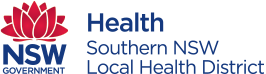 FREE COVID-19 TESTING CLINIC In ThredboCall 1800 999 880 (option 2) to register OR  use our enquiry form at snswlhd.health.nsw.gov.auTuesday and Thursday9.30am – 12.30pmCaptain Coachman Room                         (behind information centre)
Friday Drive, Thredbo  HELP STOP THE SPREADTo protect lives & stay safeStay in if you are unwellArrange to get tested  Maintain physical / social distancing download the COVIDSafe app
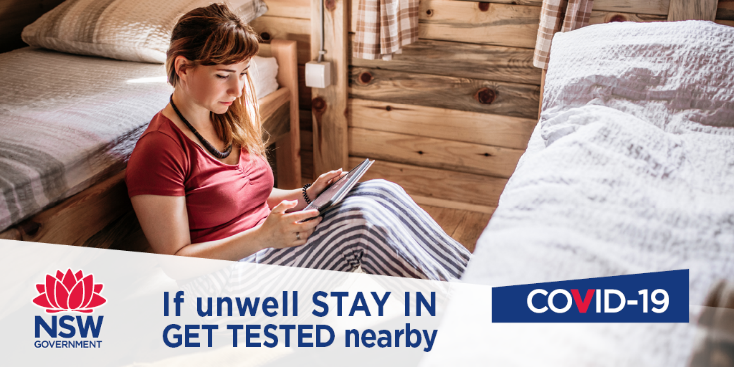 